Writing Across the Curriculum - VerbsVerbs are words that describe actions, conditions, feelings and experiences. There can be no sentence without a verb, in fact, a verb, RUN! can be a sentence by itself.That said, when the English Language Department in my school introduced the WAC Program, I jumped in and started creating Verbs Activities, I hope you will find them useful.The Detroit Institute of Arts Activity Visualizing Verbs is credited for this Activity.https://www.dia.org/education/resources/visualizing-verbshttps://www.dia.org/sites/default/files/DIA_Verbs.pdfInstructions Teacher EXPLAINS Activity expectations.Students’ GOAL is to find VERBS that best describes the composition in Grant Wood’s The Midnight Ride of Paul Revere,Students are asked to WRITE sentences using their LIST OF VERBS to explain what is happening in the composition.For more Visualizing Verbs Visual Art Activities, please take a look at: http://magazine.art21.org/2016/03/30/visualizing-verbs/#.XK4JqZgzZPY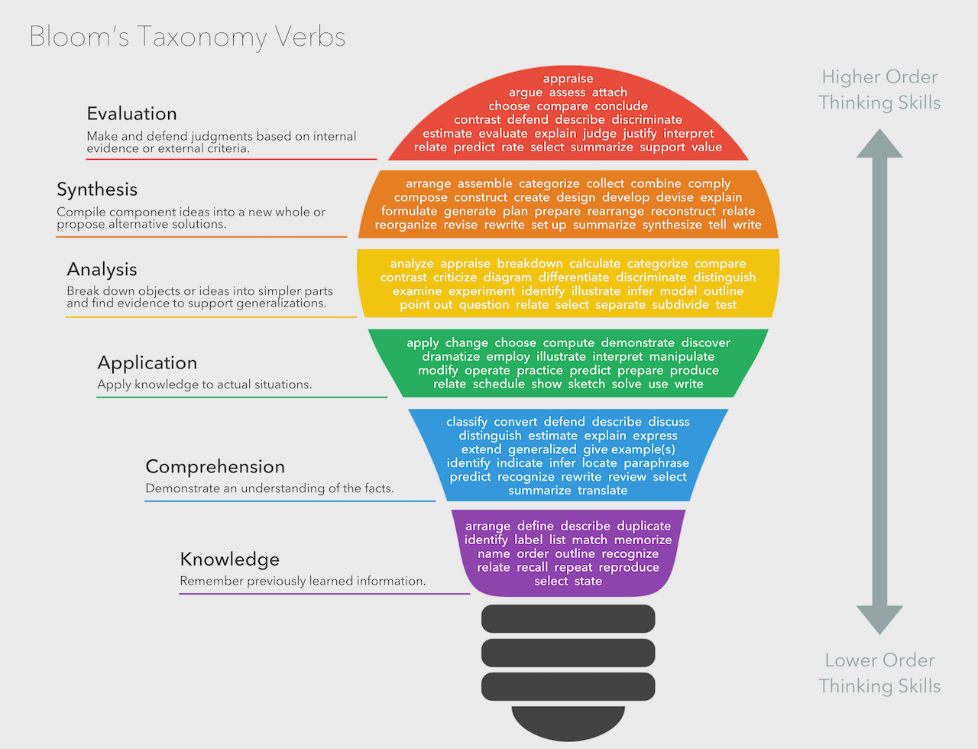 Bloom’s Taxonomy Verbs: https://commons.wikimedia.org/wiki/File:Bloom%E2%80%99s_Taxonomy_Verbs.png